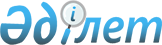 Об утверждении третьего этапа (2016 - 2018 годы) Плана мероприятий по обеспечению прав и улучшению качества жизни инвалидов в Республике Казахстан на 2012 - 2018 годыПостановление Правительства Республики Казахстан от 14 апреля 2016 года № 213.       ПРЕСС-РЕЛИЗ      Вводится в действие с 1 января 2016 года. 
        Правительство Республики Казахстан ПОСТАНОВЛЯЕТ:       1. Утвердить прилагаемый третий этап (2016 – 2018 годы) Плана мероприятий по обеспечению прав и улучшению качества жизни инвалидов в Республике Казахстан на 2012 – 2018 годы (далее – План).      2. Государственным органам, акимам областей, городов Астаны и Алматы, ответственным за выполнение Плана:      1) обеспечить своевременное исполнение Плана;      2) ежегодно, до 20 января, представлять информацию о ходе выполнения Плана в Министерство здравоохранения и социального развития Республики Казахстан.      3. Министерству здравоохранения и социального развития Республики Казахстан представлять ежегодно, до 10 февраля, сводную информацию об исполнении Плана в Правительство Республики Казахстан.      4. Контроль за исполнением настоящего постановления возложить на Министерство здравоохранения и социального развития Республики Казахстан.       5. Настоящее постановление вводится в действие с 1 января 2016 года.   Третий этап (2016 – 2018 годы) Плана мероприятий
по обеспечению прав и улучшению качества жизни инвалидов
в Республике Казахстан на 2012 – 2018 годы       Сноска. План с изменениями, внесенным постановлением Правительства РК от 04.04.2017 № 169 (вводится в действие с 01.01.2017).      Примечание:      * объемы средств будут уточняться при формировании республиканского бюджета на 2018 год.            Расшифровка аббревиатур:© 2012. РГП на ПХВ Республиканский центр правовой информации Министерства юстиции Республики КазахстанПремьер-МинистрРеспублики КазахстанК. МасимовУтвержден
постановлением Правительства
Республики Казахстан
от 14 апреля 2016 года № 213№ п/пМероприятияФорма завершенияОтветственные исполнителиСрок исполненияПредполагаемые расходы (млн. тенге) Источник финансирования 12345671. Совершенствование национального законодательства и мониторинг их реализации1. Совершенствование национального законодательства и мониторинг их реализации1. Совершенствование национального законодательства и мониторинг их реализации1. Совершенствование национального законодательства и мониторинг их реализации1. Совершенствование национального законодательства и мониторинг их реализации1. Совершенствование национального законодательства и мониторинг их реализации1. Совершенствование национального законодательства и мониторинг их реализации1. Разработка нормативных правовых актов1. Разработка нормативных правовых актов1. Разработка нормативных правовых актов1. Разработка нормативных правовых актов1. Разработка нормативных правовых актов1. Разработка нормативных правовых актов1. Разработка нормативных правовых актов1.Выработка предложений по разработке Типового положения о советниках министров, акимов по вопросам инвалидности и принятию его решением Координационного совета в области социальной защиты инвалидовпредложения в МЗСРакимы областей, городов Астаны и Алматы, представители НПО (по согласованию)декабрь 2016 годане требуются2.Внесение изменений и дополнений в приказ Министра здравоохранения и социального развития Республики Казахстан от 22 января 2015 года № 26 "О некоторых вопросах реабилитации инвалидов" в части введения единых требований к техническим вспомогательным (компенсаторным) средствам реабилитацииприказ МЗСР МЗСР, акимы областей, городов Астаны и Алматы, представители НПО (по согласованию) апрель 2017 годане требуются3.Разработка стандарта оказания специальных социальных услуг с учетом интегрированной модели оказания услугприказ МЗСРМЗСР, МОН, МВД, акимы областей, городов Астаны и Алматы, представители НПО (по согласованию)сентябрь 2018 годане требуются2. Принятие мер по совершенствованию национального законодательства2. Принятие мер по совершенствованию национального законодательства2. Принятие мер по совершенствованию национального законодательства2. Принятие мер по совершенствованию национального законодательства2. Принятие мер по совершенствованию национального законодательства2. Принятие мер по совершенствованию национального законодательства2. Принятие мер по совершенствованию национального законодательства4.Выработка предложений к изменению дефиниций и индикаторов инвалидности в некоторых законодательных актах Республики Казахстан, направленных на исключение дискриминации по признаку инвалидностипредложения в МЗСРМОН, МВД, МНЭ, МКС, акимы областей, городов Астаны и Алматы, представители НПО (по согласованию)июнь 2016 годане требуются5.Выработка предложений о введении механизма переоборудования жилых помещений, предоставляемых и занимаемых инвалидами или семьями, имеющими в своем составе инвалидов, специальными средствами и приспособлениямипредложения в МЗСРакимы областей, городов Астаны и Алматымай 2016 годане требуются2. Доступность объектов социальной и транспортной инфраструктуры2. Доступность объектов социальной и транспортной инфраструктуры2. Доступность объектов социальной и транспортной инфраструктуры2. Доступность объектов социальной и транспортной инфраструктуры2. Доступность объектов социальной и транспортной инфраструктуры2. Доступность объектов социальной и транспортной инфраструктуры2. Доступность объектов социальной и транспортной инфраструктуры1. Доступность объектов1. Доступность объектов1. Доступность объектов1. Доступность объектов1. Доступность объектов1. Доступность объектов1. Доступность объектов6.Утверждение региональных планов инвентаризации и адаптации объектов исходя из оценки потенциальной посещаемости их инвалидамиинформация  в МЗСРакимы областей, городов Астаны и Алматыежегодно, до 1 февраляне требуются7.Организация работы по паспортизации и адаптации объектов социальной инфраструктуры в регионахинформация в МЗСРакимы областей, городов Астаны и Алматыраз в полугодие не позднее 10 числа месяца, следующего за отчетным периодомне требуются8.Рассмотрение вопроса участия советников акимов областей, членов общественных советов, представителей общественных объединений инвалидов при согласовании проектной документации на строительство объектов, зданий, инженерной инфраструктуры, улично-дорожной сетиинформация в МЗСРакимы областей, городов Астаны и Алматы раз в полугодие не позднее 10 числа месяца, следующего за отчетным периодом не требуются9.Разработка и представление регионам рекомендаций по соблюдению СНиПов при строительстве и адаптации объектов, посещаемых инвалидамирекомендацииМНЭ, МЗСРавгуст 2016 годане требуются10.Мониторинг и контроль за соблюдением требований государственных нормативов в области архитектуры, градостроительства и строительства при строительстве объектов с учетом создания доступной среды для инвалидов и иных маломобильных групп населенияинформация в МЗСРМНЭ (созыв), акимы областей, городов Астаны и Алматыраз в полугодие не позднее 10 числа месяца, следующего за отчетным периодомне требуются2. Доступность транспортной инфраструктуры2. Доступность транспортной инфраструктуры2. Доступность транспортной инфраструктуры2. Доступность транспортной инфраструктуры2. Доступность транспортной инфраструктуры2. Доступность транспортной инфраструктуры2. Доступность транспортной инфраструктуры11.Установка дорожных знаков и указателей в местах расположения организаций, ориентированных на обслуживание инвалидовинформация в МТСЗНакимы областей, городов Астаны и Алматыраз в полугодие, не позднее 10 числа месяца, следующего за отчетным периодом2016 г. - 49,1: РБ - 29,4; МБ – 19,7;
2017 г. – 11,8: РБ – 5,9; МБ – 5,9;2018 г. – 12,5: РБ – 5,0; МБ – 7,5.По бюджетной программе РБ 058 "Оказание социальной защиты и помощи населению на республиканском уровне, а также совершенствование системы социальной защиты и развитие инфраструктуры"12.Обустройство пешеходных переходов звуковыми устройствами в местах расположения организаций, ориентированных на обслуживание инвалидовинформация в МТСЗНакимы областей, городов Астаны и Алматыраз в полугодие, не позднее 10 числа месяца, следующего за отчетным периодом2016 г. – 78,0: РБ – 46,8; МБ – 31,2;
2017 г. – 34,2: РБ – 17,1; МБ – 17,1;2018 г. – 32,7: РБ – 13,1; МБ – 19,6.По бюджетной программе РБ 058 "Оказание социальной защиты и помощи населению на республиканском уровне, а также совершенствование системы социальной защиты и развитие инфраструктуры"13.Размещение государственного социального заказа на развитие служб "Инватакси"информация в МТСЗНакимы областей, городов Астаны и Алматыраз в полугодие, не позднее 10 числа месяца, следующего за отчетным периодом2016 г. – 485,9:
РБ – 145,8;
МБ – 340,1;
2017 г. – 387,0:
РБ – 77,4;
МБ – 309,6;
2018 г. – 414,1:
РБ – 41,4;МБ – 372,7.По бюджетной программе РБ 058 "Оказание социальной защиты и помощи населению на республиканском уровне, а также совершенствование системы социальной защиты и развитие инфраструктуры"14.Организация оснащения железнодорожных составов вагонами со специализированным купе, доступных для инвалидов, имеющих нарушения опорно-двигательного аппаратаинформация в МЗСРМИР, железнодорожные перевозчики (по согласованию)раз в полугодие не позднее 10 числа месяца, следующего за отчетным периодомЗа счет средств железнодорожных перевозчиков15. Выделение стояночных мест для парковки специальных автотранспортных средств инвалидов информация в МЗСРакимы областей, городов Астаны и Алматыраз в полугодие не позднее 10 числа месяца, следующего за отчетным периодомне требуются16.Организация доступности общественного транспорта и пассажирских остановок для инвалидов, имеющих затруднение в передвижении, в том числе с нарушениями зренияинформация в МЗСРакимы областей, городов Астаны и Алматыраз в полугодие не позднее 10 числа месяца, следующего за отчетным периодомЗа счет внебюджетных средств17.Принятие мер по улучшению качества услуг и приведению авто, железнодорожных вокзальных комплексов, аэропортов и привокзальных территорий в соответствие с требованиями доступности услуг для инвалидовинформация в МЗСРМИР (созыв), АО "НК "КТЖ" (по согласованию), акимы областей, городов Астаны и Алматыраз в полугодие не позднее 10 числа месяца, следующего за отчетным периодомЗа счет средств собственников18. Организация мониторинга общественными советами за проведением адаптации объектов в регионах информация в МЗСРакимы областей, городов Астаны и Алматы раз в полугодие не позднее 10 числа месяца, следующего за отчетным периодом не требуются3. Профилактика и предупреждение инвалидности3. Профилактика и предупреждение инвалидности3. Профилактика и предупреждение инвалидности3. Профилактика и предупреждение инвалидности3. Профилактика и предупреждение инвалидности3. Профилактика и предупреждение инвалидности3. Профилактика и предупреждение инвалидности1. Дети1. Дети1. Дети1. Дети1. Дети1. Дети1. Дети19.Мониторинг планирования семьи и работы Комиссии по прерыванию беременности по медицинским показанияминформация в МЗСРакимы областей, городов Астаны и Алматыраз в полугодие не позднее 10 числа месяца, следующего за отчетным периодомне требуются20. Мониторинг раннего скрининга детей на выявление врожденных пороков развития и наследственных заболеваний, приводящих к инвалидности, и анализ его эффективности информация в МЗСРакимы областей, городов Астаны и Алматыраз в полугодие не позднее 10 числа месяца, следующего за отчетным периодомне требуются21.Мониторинг за выхаживанием недоношенных детей в медицинских организацияхинформация в МЗСРакимы областей, городов Астаны и Алматыраз в полугодие не позднее 10 числа месяца, следующего за отчетным периодомне требуются22.Мониторинг деятельности детских сурдологических кабинетов в медицинских организациях по взаимодействию с организациями системы социальной защиты и образованияинформация в МЗСРакимы областей, городов Астаны и Алматыраз в полугодие не позднее 10 числа месяца, следующего за отчетным периодомне требуются23.Проведение слухоречевой адаптации детей с нарушением слухаинформация в МЗСРакимы областей, городов Астаны и Алматыраз в полугодие не позднее 10 числа месяца, следующего за отчетным периодомРБ – 372,6:2016 г. – 115,9;2017 г. – 124,0;2018 г. – 132,7.По бюджетной программе РБ 058 "Оказание социальной защиты и помощи населению на республиканском уровне, а также совершенствование системы социальной защиты и развитие инфраструктуры"24.Услуги по замене и настройке речевых процессоров к кохлеарным имплантаминформация в МТСЗНакимы областей, городов Астаны и Алматыежеквартально до 10 числа месяца, следующего за отчетным кварталомРБ – 2627,5:
2016 г. – 603,1;
2017 г. – 1197,2;2018 г. – 827,2.По бюджетной программе РБ 058 "Оказание социальной защиты и помощи населению на республиканском уровне, а также совершенствование системы социальной защиты и развитие инфраструктуры"25.Мониторинг за проведением кохлеарной имплантации и обеспечение предоперационной и послеоперационной слухоречевой реабилитацииинформация в МЗСРакимы областей, городов Астаны и Алматыраз в полугодие не позднее 10 числа месяца, следующего за отчетным периодомне требуются26. Мониторинг своевременного оказания офтальмологической помощи для новорожденных с ретинопатией недоношенных информация в МЗСРакимы областей, городов Астаны и Алматыраз в полугодие не позднее 10 числа месяца, следующего за отчетным периодомне требуются27.Мониторинг деятельности стационаров, оказывающих услуги детям с онкогемотологической патологией, в том числе на базе детских санаториевинформация в МЗСРакимы областей, городов Астаны и Алматыраз в полугодие не позднее 10 числа месяца, следующего за отчетным периодомне требуются28.Мониторинг проведения реабилитации и санаторно-курортного лечения детей, перенесших туберкулез и живущих с ВИЧ инфекциейинформация в МЗСРакимы областей, городов Астаны и Алматыраз в полугодие не позднее 10 числа месяца, следующего за отчетным периодомне требуются2. Трудоспособное население2. Трудоспособное население2. Трудоспособное население2. Трудоспособное население2. Трудоспособное население2. Трудоспособное население2. Трудоспособное население29.Мониторинг за эффективностью организации периодических профилактических осмотров работающего населенияинформация в МЗСРакимы областей, городов Астаны и Алматыраз в полугодие не позднее 10 числа месяца, следующего за отчетным периодомне требуются30.Мониторинг организации первичной и вторичной медицинской реабилитации инвалидов на уровне первичной медико-санитарной помощи и дневных стационаровинформация в МЗСРакимы областей, городов Астаны и Алматыраз в полугодие не позднее 10 числа месяца, следующего за отчетным периодомне требуются31.Выработка предложений по совершенствованию динамического наблюдения за состоянием здоровья инвалида с последующей корректировкой медицинской части индивидуальной программы реабилитации пациента/инвалидаинформация в МЗСРакимы областей, городов Астаны и Алматыноябрь 2016 годане требуются32.Формирование рейтинга регионов по интенсивному показателю инвалидности, проведению реабилитации согласно индивидуальной программы реабилитации (в рамках Карты социальных проблем)информация в МЗСРакимы областей, городов Астаны и Алматыраз в полугодие не позднее 10 числа месяца, следующего за отчетным периодомне требуются33.Проведение пилотного проекта по взаимодействию АО "Республиканский протезно-ортопедический центр" и НИИ травматологии и ортопедии для повышения качества протезно-ортопедических изделий и своевременного их предоставленияинформация в МЗСРАО "РПОЦ", РГП "НИИТО" до 20 января 2017 года В пределах предусмотренных средств по бюджетным программам МБ 003 и 009 "Социальная поддержка инвалидов"34.Предоставление электронной композитной услуги по проведению медико-социальной экспертизы, реабилитации и социальной поддержки инвалидовинформация в МЗСРакимы областей, городов Астаны и Алматыраз в полугодие не позднее 10 числа месяца, следующего за отчетным периодомне требуются35. Выработка предложений по разработке бальной системы критериев установления инвалидности с учетом положений Международной классификации функционирования, ограничения жизнедеятельности и здоровья по итогам проведенных исследовательских работ предложения в Правительство Республики КазахстанМЗСРфевраль 2017 года РБ – 19,8 По бюджетной программе РБ 001 "Формирование государственной политики в области здравоохранения и социального развития"36.Увеличение норм обеспечения инвалидов обязательными гигиеническими средствами (подгузниками, мочеприемниками и калоприемниками)информация в МТСЗНакимы областей, городов Астаны и Алматыраз в полугодие, не позднее 10 числа месяца, следующего за отчетным периодом РБ – 10779,9: 
2016 г. – 3113,5; 
2017 г. – 3696,0; 
2018 г. – 3970,4.По бюджетной программе РБ 058 "Оказание социальной защиты и помощи населению на республиканском уровне, а также совершенствование системы социальной защиты и развитие инфраструктуры"36-1.Увеличение объема предоставления в соответствии с индивидуальной программой реабилитации социальных услуг специалиста жестового языка для инвалидов по слуху с тридцати часов до шестидесяти часов в годинформация в МТСЗНакимы областей, городов Астаны и Алматыраз в полугодие, не позднее 10 числа месяца, следующего за отчетным периодомРБ – 953,1: 2017 г. – 454,7;2018 г. – 498,4.По бюджетной программе РБ 058 "Оказание социальной защиты и помощи населению на республиканском уровне, а также совершенствование системы социальной защиты и развитие инфраструктуры"36-2.Расширение перечня технических вспомогательных (компенсаторных) средств, предоставляемых инвалидаминформация в МТСЗНакимы областей, городов Астаны и Алматыраз в полугодие не позднее 10 числа месяца, следующего за отчетным периодомРБ – 4779,7: 2017 г. – 2183,8,2018 г. – 2595,9.По бюджетной программе РБ 058 "Оказание социальной защиты и помощи населению на республиканском уровне, а также совершенствование системы социальной защиты и развитие инфраструктуры"37.Организация инвалидам, проживающим в отдаленных селах, доставки на дом реабилитационных средств (за исключением протезно-ортопедических изделий)информация в МЗСРакимы областей, городов Астаны и Алматы, ГК "Правительство для граждан", АО "Казпочта" (по согласованию)ежеквартально до 10 числа месяца, следующего за отчетным кварталомВ пределах предусмотренных средств АО "Казпочта"3. Лица пожилого возраста3. Лица пожилого возраста3. Лица пожилого возраста3. Лица пожилого возраста3. Лица пожилого возраста3. Лица пожилого возраста3. Лица пожилого возраста38.Мониторинг организации клубов пожилых людей на уровне первичной медико-санитарной помощиинформация в МЗСРакимы областей, городов Астаны и Алматыраз в полугодие не позднее 10 числа месяца, следующего за отчетным периодомне требуются39.Мониторинг скрининга лиц пожилого возраста на выявление болезней системы кровообращения, онкологических заболеваний, глаукомы, сахарного диабетаинформация в МЗСРакимы областей, городов Астаны и Алматыраз в полугодие не позднее 10 числа месяца, следующего за отчетным периодомне требуются40. Мониторинг оказания специальных социальных услуг лицам пожилого возраста, включая платные услуги информация в МЗСРакимы областей, городов Астаны и Алматыежегодно, до 20 январяне требуются4. Развитие инклюзивного образования4. Развитие инклюзивного образования4. Развитие инклюзивного образования4. Развитие инклюзивного образования4. Развитие инклюзивного образования4. Развитие инклюзивного образования4. Развитие инклюзивного образования1. Общее среднее образование1. Общее среднее образование1. Общее среднее образование1. Общее среднее образование1. Общее среднее образование1. Общее среднее образование1. Общее среднее образование41.Обеспечение доступности общеобразовательных школ для детей с учетом их индивидуальных потребностей информация в МОН акимы областей, городов Астаны и Алматыраз в полугодие не позднее 10 числа месяца, следующего за отчетным периодомне требуются42.Оборудование учебных мест детей-инвалидов, обучающихся на дому, комплектом компьютерной техники и программного обеспечения с учетом индивидуальных особенностей, возможностей и потребностей, подключение этих мест к широкополосному Интернетуинформация в МОНакимы областей, городов Астаны и Алматыраз в полугодие не позднее 10 числа месяца, следующего за отчетным периодомВ пределах предусмотренных средств МБ по бюджетной программе 067 "Капитальные расходы подведомственных государственных учреждений и организаций"43.Поэтапное обеспечение детей с нарушением зрения учебниками и УМК с укрупненным шрифтом и шрифтом Брайляинформация в МОНакимы областей, городов Астаны и Алматыежегодно, до 20 январяРБ – 145,0 По бюджетной программе РБ 099 "Обеспечение доступности качественного школьного образования" 44. Организация взаимодействия ПМПК и МСЭ по вопросам подготовки и реализации индивидуальных программ реабилитации ребенка с ограниченными возможностями информация в МЗСРакимы областей, городов Астаны и Алматыраз в полугодие не позднее 10 числа месяца, следующего за отчетным периодомне требуются45.Предоставление статистических данных по детям, обучающимся на дому, в общеобразовательных школах и специальных (коррекционных) школахинформация в МОНакимы областей, городов Астаны и Алматыраз в полугодие не позднее 10 числа месяца, следующего за отчетным периодомне требуются46.Пересмотр специальных учебных программ для специальных (коррекционных) школ с ориентацией на получение профессииинформация в МЗСРМОНсентябрь 2017 годаРБ – 2,7По бюджетной программе РБ 099 "Обеспечение доступности качественного школьного образования", за счет займа Всемирного Банка47.Пересмотр подходов к оказанию социально-педагогических услуг в МСУинформация в МЗСРакимы областей, городов Астаны и Алматысентябрь 2016 годане требуются48.Рассмотрение результатов внедрения и развития инклюзивного образования на заседаниях консультативно-совещательных органов по вопросам социальной защиты инвалидовинформация в МЗСРакимы областей, городов Астаны и Алматыраз в полугодие не позднее 10 числа месяца, следующего за отчетным периодомне требуются2. Профессиональное образование2. Профессиональное образование2. Профессиональное образование2. Профессиональное образование2. Профессиональное образование2. Профессиональное образование2. Профессиональное образование49. Ежегодное уточнение перечня специальностей для установления квот на обучение лиц с инвалидностью в учебных заведениях технического и профессионального образования, послесреднего и высшего образования информация в МЗСРМОН ежегодно, до 20 октября не требуются50.Создание равных условий и безбарьерного доступа для студентов с особыми образовательными потребностямиинформация в МОНакимы областей, городов Астаны и Алматы, ВУЗы раз в полугодие не позднее 10 числа месяца, следующего за отчетным периодом В пределах предусмотренных средств МБ и ВУЗов51. Проведение мониторинга учебных заведений технического и профессионального образования, послесреднего и высшего образования, в которых созданы условия для получения образования инвалидами информация в МЗСРМОНянварь 2017 годане требуются52.Мониторинг выполнения квоты на обучение лиц с инвалидностью в учебных заведениях технического и профессионального образования, послесреднего и высшего образованияинформация в МЗСРМОНежегодно, до 20 декабряне требуются5. Улучшение условий для предоставления специальных социальных услуг5. Улучшение условий для предоставления специальных социальных услуг5. Улучшение условий для предоставления специальных социальных услуг5. Улучшение условий для предоставления специальных социальных услуг5. Улучшение условий для предоставления специальных социальных услуг5. Улучшение условий для предоставления специальных социальных услуг5. Улучшение условий для предоставления специальных социальных услуг53.Рассмотрение вопроса развития сети социальных домов малой вместимости, центров социального обслуживанияинформация в МЗСРакимы областей, городов Астаны и Алматыежегодно, до 20 январяне требуются54.Проработка вопроса поэтапного преобразования МСУ в центры социального обслуживанияинформация в МЗСРакимы областей, городов Астаны и Алматыраз в полугодие не позднее 10 числа месяца, следующего за отчетным периодомне требуются55.Размещение государственного социального заказа на оказание специальных социальных услугинформация в МЗСРакимы областей, городов Астаны и Алматыраз в полугодие не позднее 10 числа месяца, следующего за отчетным периодомРБ – 2967,2:2016 г. – 837, 3;2017 г. – 1022,0;2018 г. – 1107,9.По бюджетной программе РБ 058 "Оказание социальной защиты и помощи населению на республиканском уровне, а также совершенствование системы социальной защиты и развитие инфраструктуры"56.Организация службы онлайн-поддержки для оказания психологической помощи и консультаций для родителей, воспитывающих детей-инвалидовинформация в МЗСРакимы областей, городов Астаны и Алматы, КРМУ (по согласованию) раз в полугодие не позднее 10 числа месяца, следующего за отчетным периодом За счет средств ПРООН57.Организация повышения квалификации работников, предоставляющих специальные социальные услуги инвалидам и лицам пожилого возрастаинформация в МЗСРакимы областей, городов Астаны и Алматыраз в полугодие не позднее 10 числа месяца, следующего за отчетным периодомРБ – 37,5:2016 г. – 12,1;2017 г. – 12,4;2018 г. – 13,0.По бюджетной программе РБ 001 "Формирование государственной политики в области здравоохранения и социального развития"6. Обеспечение занятости лиц с инвалидностью6. Обеспечение занятости лиц с инвалидностью6. Обеспечение занятости лиц с инвалидностью6. Обеспечение занятости лиц с инвалидностью6. Обеспечение занятости лиц с инвалидностью6. Обеспечение занятости лиц с инвалидностью6. Обеспечение занятости лиц с инвалидностью58. Вовлечение инвалидов в продуктивную занятость с использованием государственных мер поддержки информация в МЗСРакимы областей, городов Астаны и Алматыежеквартально до 10 числа месяца, следующего за отчетным кварталомВ пределах предусмотренных средств по программе "Дорожная карта занятости 2020", программ развития территорийВ пределах предусмотренных средств по бюджетным программам РБ 044 "Реализация мероприятий в рамках Дорожной карты занятости 2020", МБ 002, 003 и 004 "Программа занятости"59.Представление сведений о занятости выпускников, имеющих инвалидность, после получения среднего общего, профессионального и технического, высшего образованияинформация в МЗСРМОН (созыв), акимы областей, городов Астаны и Алматыраз в полугодие не позднее 10 числа месяца, следующего за отчетным периодомне требуются60.Внедрение механизма субсидирования специальных рабочих мест и установления квотирования рабочих местинформация в МЗСРакимы областей, городов Астаны и Алматыежеквартально, с 2018 года, до 10 числа месяца, следующего за отчетным кварталомРБ – 206,9*61.Ежегодное определение перечня организаций, реализующих квоты на трудоустройство инвалидовинформация в МЗСРакимы областей, городов Астаны и Алматыраз в полугодие не позднее 10 числа месяца, следующего за отчетным периодомне требуются62.Содействие инвалидам в трудоустройстве в соответствии с квотами на трудоустройство инвалидовинформация в МЗСРакимы областей, городов Астаны и Алматыежеквартально до 10 числа месяца,следующего за отчетным кварталомне требуются63.Организация ярмарок вакансий для лиц с ограниченными возможностямиинформация в МЗСРакимы областей, городов Астаны и Алматыежеквартально до 10 числа месяца, следующего за отчетным кварталомне требуются64. Выработка предложений по организации базы производственных практик на предприятиях Казахского общества слепых и Казахского общества глухих предложения в МЗСРакимы областей, городов Астаны и Алматы, ОО "КОС", ОО "КОГ" (по согласованию)август 2016 годане требуются65. Изучение возможности обучения лиц старше 29 лет на предприятиях Казахского общества слепых и Казахского общества глухих информация в МЗСРакимы областей, городов Астаны и Алматы ОО "КОС", ОО "КОГ" (по согласованию)сентябрь 2016 годане требуются66.Мониторинг товаров, работ и услуг, предоставляемых или поставляемых общественными объединениями инвалидов или организациями, созданными общественными объединениями инвалидовинформация в МЗСРакимы областей, городов Астаны и Алматыежегодно, до 20 январяне требуются67.Поддержка женщин с ограниченными возможностями посредством вовлечения их в предпринимательскую деятельностьинформация в МЗСРАО "ФРП "Даму" (по согласованию)ежегодно, до 20 январяЗа счет средств АО "ФРП "Даму"7. Участие в культурной и спортивной жизни, проведение досуга и отдыха7. Участие в культурной и спортивной жизни, проведение досуга и отдыха7. Участие в культурной и спортивной жизни, проведение досуга и отдыха7. Участие в культурной и спортивной жизни, проведение досуга и отдыха7. Участие в культурной и спортивной жизни, проведение досуга и отдыха7. Участие в культурной и спортивной жизни, проведение досуга и отдыха7. Участие в культурной и спортивной жизни, проведение досуга и отдыха68.Обеспечение доступности объектов культуры: концертных организаций, театров, культурно-досуговых организаций, библиотек, музеев и музеев-заповедников, цирковинформация в МКСакимы областей, городов Астаны и Алматы раз в полугодие не позднее 10 числа месяца, следующего за отчетным периодом В пределах предусмотренных средств69.Обеспечение доступности спортивных объектов и сооружений для лиц с инвалидностьюинформация в МКСакимы областей, городов Астаны и Алматыраз в полугодие не позднее 10 числа месяца, следующего за отчетным периодом В пределах предусмотренных средств 70.Обеспечение концертных организаций, театров, культурно-досуговых организаций, библиотек, музеев и музеев-заповедников, цирков специальными устройствами для инвалидов (электронные носители информации, аудио- и видеоплееры, книги, напечатанные шрифтом Брайля, компьютеры, оснащенные специальной клавиатурой и т.д.)информация в МКСакимы областей, городов Астаны и Алматы раз в полугодие не позднее 10 числа месяца, следующего за отчетным периодом В пределах предусмотренных средств71.Организация районных, областных, республиканских спортивных соревнований среди инвалидовинформация в МКСакимы областей, городов Астаны и Алматыраз в полугодие не позднее 10 числа месяца, следующего за отчетным периодомВ пределах предусмотренных средств и внебюджетных средств72. Подготовка и участие спортсменов-инвалидов на международных соревнованиях информация в МЗСРМКС (созыв), акимы областей, городов Астаны и Алматыраз в полугодие не позднее 10 числа месяца, следующего за отчетным периодомРБ – 139,2:2016 г. – 46,4,2017 г. – 46,4,2018 г. – 46,4.По бюджетной программе РБ 036 "Развитие спорта высших достижений"8. Формирование позитивного отношения социума к лицам с инвалидностью8. Формирование позитивного отношения социума к лицам с инвалидностью8. Формирование позитивного отношения социума к лицам с инвалидностью8. Формирование позитивного отношения социума к лицам с инвалидностью8. Формирование позитивного отношения социума к лицам с инвалидностью8. Формирование позитивного отношения социума к лицам с инвалидностью8. Формирование позитивного отношения социума к лицам с инвалидностью73.Размещение информационных видеороликов по созданию безбарьерной среды инвалидаминформация в МСЗРМИРиюнь 2016 годаВ пределах предусмотренных средств по бюджетной программе 087 "Проведение государственной информационной политики"74.Обеспечение сопровождения сурдопереводом транслирования новостных телепередачинформация в МТСЗНакимы областей, городов Астаны и Алматыраз в полугодие, не позднее 10 числа месяца, следующего за отчетным периодом 2016 г. – 490,3: 
РБ – 294,2; 
МБ – 196,1; 2017 г. – 350,4: 
РБ – 175,2; 
МБ – 175,2; 
2018 г. – 374,9: 
РБ – 149,9; 
МБ – 225,0.По бюджетной программе РБ 058 "Оказание социальной защиты и помощи населению на республиканском уровне, а также совершенствование системы социальной защиты и развитие инфраструктуры"75.Освещение темы поддержки, адаптации инвалидов в обществе и основных навыков общения с лицами, имеющими инвалидность, в рамках действующих телепередач в эфире республиканских телеканаловинформация в МЗСРМИР (созыв), акимы областей, городов Астаны и Алматыраз в полугодие не позднее 10 числа месяца, следующего за отчетным периодомВ пределах предусмотренных средств по бюджетной программе 087 "Проведение государственной информационной политики"76. Размещение в средствах массовой информации публикаций и статей, выступление на телеканалах, направленных на формирование позитивного отношения общества к проблемам инвалидности информация в МЗСРМИР (созыв), акимы областей, городов Астаны и Алматыраз в полугодие не позднее 10 числа месяца, следующего за отчетным периодомВ пределах предусмотренных средств по бюджетной программе 087 "Проведение государственной информационной политики" и МБ77.Обеспечение доступности и распространение информации о выборах во всех необходимых альтернативных доступных форматах (использование крупного шрифта, языка Брайля, языка жестов и прочие)информация в МЗСРакимы областей, городов Астаны и Алматыв период выборных кампанийне требуются78.Обеспечение доступности инвалидам помещений при проведении выборовинформация в МЗСРакимы областей, городов Астаны и Алматыв период выборных кампанийне требуются79.Мониторинг соблюдения Конвенции о правах инвалидовинформация в Правительство Республики КазахстанМЗСР (созыв), НЦПЧ, НПО (по согласованию)февраль 2017 годане требуются80.Предложения к ежегодному Национальному отчету по защите прав и законных интересов инвалидов в соответствии с положениями Конвенции о правах инвалидахпредложения в МЗСРМОН, МНЭ, МФ, МИД, МИР, МВД, МКС, акимы областей, городов Астаны и Алматы, НПП, НПО (по согласованию)декабрь 2016 годане требуютсяАО "Казпочта"-акционерное общество "Казпочта"АО "НК "КТЖ"-акционерное общество "Национальная компания "Қазақстан темір жолы"АО "РПОЦ"-акционерное общество "Республиканский протезно-ортопедический центр"АО "Фонд "Даму"-акционерное общество "Фонд развития предпринимательства "Даму"ВИЧ-вирус иммунодефицита человекаВУЗы-высшие учебные заведенияГК "Правительство для граждан"-государственная корпорация "Правительство для граждан"КРМУ-Казахстанско-Российский медицинский университетМБ-местный бюджетМВД-Министерство внутренних дел Республики КазахстанМЗСР-Министерство здравоохранения и социального развития Республики КазахстанМИД-Министерство иностранных дел Республики Казахстан МИР -Министерство по инвестициям и развитию Республики КазахстанМКС-Министерство культуры и спорта Республики КазахстанМНЭ-Министерство национальной экономики Республики КазахстанМОН-Министерство образования и науки Республики КазахстанМФ-Министерство финансов Республики КазахстанМСУ-медико-социальное учреждениеМСЭ-медико-социальная экспертизаНПО-неправительственные организацииНПП-Национальная палата предпринимателей Республики Казахстан "Атамекен"НЦПЧ-Национальный центр по правам человекаОО "КОС"-общественное объединение "Казахское общество слепых"ОО "КОГ"-общественное объединение "Казахское общество глухих"ПМПК-психолого-медико-педагогическая консультацияПРООН-Программа развития Организации Объединенных НацийРБ-республиканский бюджетРГП "НИИТО"-Республиканское государственное предприятие "Научно-исследовательский институт травматологии и ортопедии"СНиП-строительные нормы и правилаУМК- учебно-методический комплекс 